Packet Tracer – Access Control List Demonstration Topology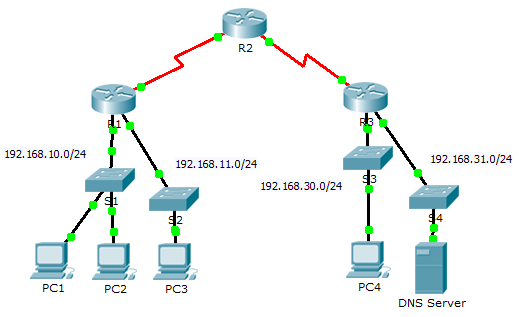 ObjectivesPart 1: Verify Local Connectivity and Test Access Control ListPart 2: Remove Access Control List and Repeat TestBackgroundIn this activity, you will observe how an access control list (ACL) can be used to prevent a ping from reaching hosts on remote networks. After removing the ACL from the configuration, the pings will be successful.Verify Local Connectivity and Test Access Control ListPing devices on the local network to verify connectivity.From the command prompt of PC1, ping PC2.From the command prompt of PC1, ping PC3.Why were the pings successful? ____________________________________________________________________________________Ping devices on remote networks to test ACL functionality.From the command prompt of PC1, ping PC4.From the command prompt of PC1, ping the DNS Server.Why did the pings fail? (Hint: Use simulation mode or view the router configurations to investigate.)____________________________________________________________________________________Remove ACL and Repeat TestUse show commands to investigate the ACL configuration.Use the show run and show access-lists commands to view the currently configured ACLs. To quickly view the current ACLs, use show access-lists. Enter the show access-lists command, followed by a space and a question mark (?) to view the available options:R1#show access-lists ?  <1-199>  ACL number  WORD     ACL name  <cr>If you know the ACL number or name, you can filter the show output further. However, R1 only has one ACL; therefore, the show access-lists command will suffice.R1#show access-lists Standard IP access list 11    10 deny 192.168.10.0 0.0.0.255    20 permit anyThe first line of the ACL prevents any packets originating in the 192.168.10.0/24 network, which includes Internet Control Message Protocol (ICMP) echoes (ping requests). The second line of the ACL allows all other ip traffic from any source to transverse the router.For an ACL to impact router operation, it must be applied to an interface in a specific direction. In this scenario, the ACL is used to filter traffic exiting an interface. Therefore, all traffic leaving the specified interface of R1 will be inspected against ACL 11.Although you can view IP information with the show ip interface command, it may be more efficient in some situations to simply use the show run command.Using one or both of these commands, to which interface and direction is the ACL applied? ____________________________________________________________________________________Remove access list 11 from the configurationYou can remove ACLs from the configuration by issuing the no access list [number of the ACL] command. The no access-list command deletes all ACLs configured on the router. The no access-list [number of the ACL] command removes only a specific ACL. Under the Serial0/0/0 interface, remove access-list 11 previously applied to the interface as an outgoing filter:R1(config)# int se0/0/0R1(config-if)#no ip access-group 11 outIn global configuration mode, remove the ACL by entering the following command:R1(config)# no access-list 11Verify that PC1 can now ping the DNS Server and PC4.Suggested Scoring Rubric Question LocationPossible PointsEarned PointsPart 1, Step 1 b.50Part 1, Step 2 b.40Part 2, Step 2 b.10Total Score100